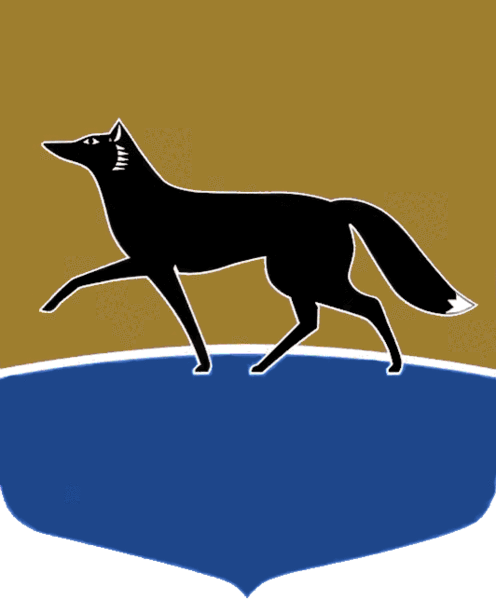 Принято на заседании Думы 30 ноября 2022 года№ 234-VII ДГО признании утратившим 
силу решения Думы города 
от 02.03.2022 № 84-VII ДГ 
«О дополнительных мерах социальной поддержки за счёт средств местного бюджета»В соответствии с частью 1 статьи 48 Федерального закона от 06.10.2003 № 131-ФЗ «Об общих принципах организации местного самоуправления 
в Российской Федерации», статьёй 59 Устава муниципального образования городской округ Сургут Ханты-Мансийского автономного округа – Югры Дума города РЕШИЛА:Признать утратившим силу решение Думы города от 02.03.2022 
№ 84-VII ДГ «О дополнительных мерах социальной поддержки за счёт средств местного бюджета».Председатель Думы города_______________ М.Н. Слепов«06» декабря 2022 г.Глава города_______________ А.С. Филатов«07» декабря 2022 г.